A. 	概念重溫1.	寫出密度的公式：	2.	寫出密度的單位：	3.	填充		當物體下沉時，其___密度_______比周圍的物體___高_______。		當物體浮起時，其___密度_______比周圍的物體____低______。	溶液的密度找出水和糖漿的密度。 A. 	物料●  30 mL 水							●  30 mL 糖漿●  100 mL 燒杯 	× 2					●  10 mL 量筒 	× 2●  滴管 			× 2					●  電子天平 	× 1		●  標示貼 		× 數個B. 	步驟拿取一個盛有30 mL 糖漿的100 mL 燒杯，標示為「糖漿」。拿取另一個100 mL 燒杯，加入約30 mL開水，標示為「水」。標示其中一支量筒為「糖漿」。把量筒放在電子天平上，記錄空量筒的質量。 把10 mL 糖漿加入量筒內，記錄量筒連糖漿的質量。 標示另中一支量筒為「水」。用標示為「水」的量筒和水重複步驟 4 - 5。在記錄完數據後，找出兩種溶液的密度。C. 	結果	完成下表。 彩虹柱2.   你將如何讓各層溶液有不同的顏色？    在溶液中添加不同的染料。提示：為了用水和糖漿製備五種不同密度的溶液，建議每種溶液的總體積以及每種溶液要使用的水和糖溶液的量。然後計算每種溶液的密度。每種溶液的總體積：:     4 cm3       .將上述溶液逐一添加到試管中以組成彩虹柱。應該先將哪一種溶液到試管中？溶液____E______。因為它的密度最_____高_________。在上表中填寫把溶液加入試管中的的順序。B. 	儀器及物料●  30 mL 水 					●  30 mL 糖漿●  100 mL 燒杯 	 × 2				●  10 mL 量筒		× 2●  滴管		 	 × 6				●  玻璃棒 			× 1	●  染料          × 5				●  試管 			× 6	●  試管架	     × 1				●  標示貼 			× 數個					C. 	步驟根據A部分表格中建議的水和糖漿分量，以5個不同的試管中準備5種不同密度的溶液。正確標示各試管。分別將一滴不同顏色的染料加入不同的試管中，然後用玻璃棒充分混合。按照A部分表格中列出的順序，將溶液逐一轉移到支試管中。你可以自行決定每種溶液的添加的分量。（注意：請輕力轉移溶液，以防止不同溶液混合。）D. 	結果 	在下面的空格中，貼上你的彩虹柱的照片或繪畫該彩虹柱。 E. 	我設計的甜點香港人喜歡品嚐甜點，甜點總是可以立即喚起人們的心情，並使他們感覺更好。應用製作彩虹柱所涉及的概念來設計新的甜點。你可以嘗試採用融合食物與其他甜點的想法。請用畫圖並配以文字來展示你的設計。完 單元六 物質的粒子觀 彩虹柱(教師版)徐翠萍女士		 借調教師 	 教育局課程發展處科學教育組  單元六 物質的粒子觀 彩虹柱(教師版)徐翠萍女士		 借調教師 	 教育局課程發展處科學教育組 彩虹柱溶液溶液的體積(cm3)質 量 質 量 質 量 密度(單位: g/cm3 )溶液溶液的體積(cm3)空量筒 (g)量筒連溶液 (g)溶液(g)密度(單位: g/cm3 )糖漿1036.749.713.01.3水1037.447.4101.0任務：用水和糖溶液在試管中製成五層不同顏色的彩虹柱計劃指導問題：你將如何準備五層不同的溶液？準備五種不同密度的溶液。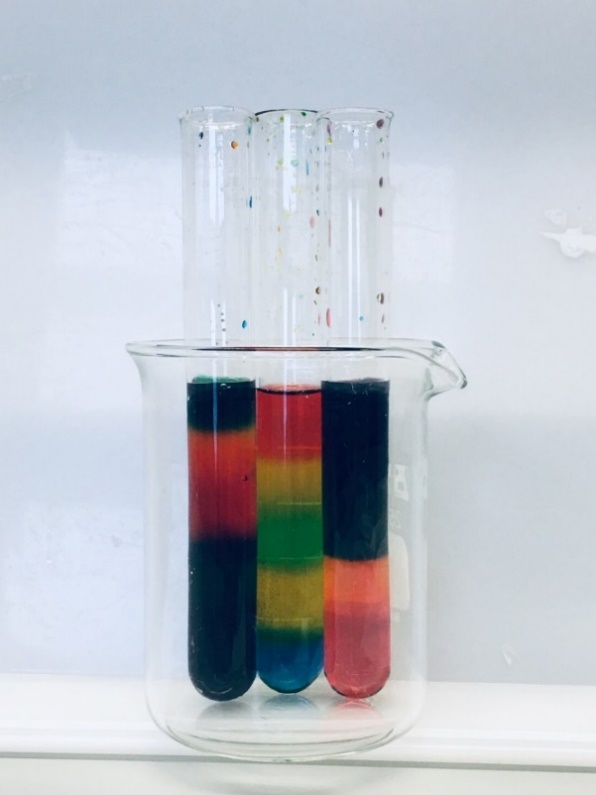 水的體積(cm3)糖漿體積(cm3)Density of solution(unit:  g/cm3  )把溶液加入試管(彩虹柱)中的順序溶液 A40=1.05th溶液 B31=  = 1.0754th溶液 C22=  = 1.153rd溶液 D13=  = 1.2252nd溶液 E04=1.31st